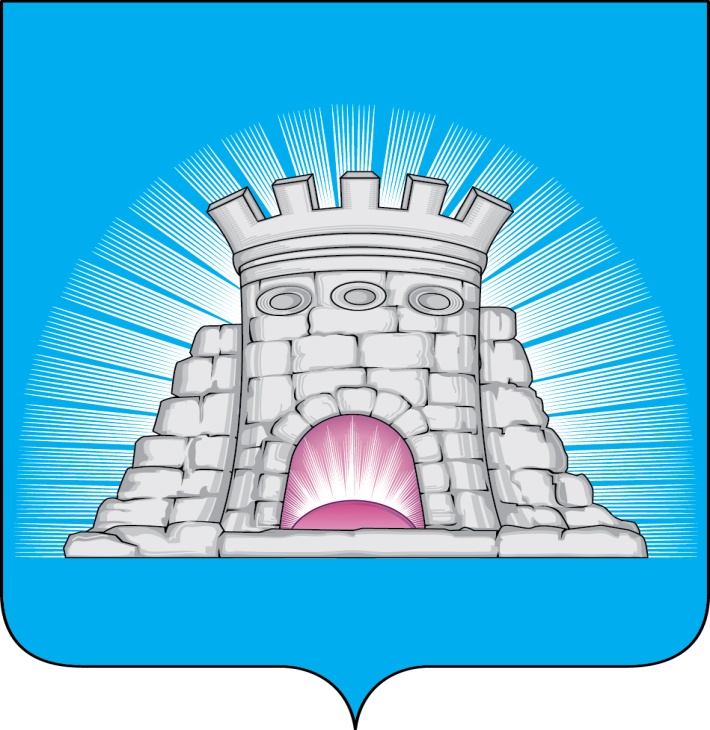                           П О С Т А Н О В Л Е Н И Е24.03.2023  №  434/3г. ЗарайскО внесении изменений в постановление главыгородского округа Зарайск от 26.11.2018 № 2049/11В связи с кадровыми изменениямиП О С Т А Н О В Л Я Ю:1. Внести изменения в постановление главы городского округа Зарайск от 26.11.2018 № 2049/11 «О создании комиссии по вопросам снижения неформальной занятости, легализации неофициальной заработной платы работников организаций, выработке мер по снижению задолженности по выплате заработной платы работников организаций, осуществляющих деятельность на территории городского округа Зарайск Московской области» (далее – постановление, комиссия), изложив приложение 1 «Состав комиссии» к постановлению в новой редакции (прилагается).Службе по взаимодействию со СМИ администрации городского округа Зарайск Московской области опубликовать настоящее постановление на официальном сайте администрации городского округа Зарайск Московской области.Глава городского округа В.А. ПетрущенкоВерноНачальник службы делопроизводства		      Л.Б. Ивлева24.03.2023Разослано: дело, членам комиссии, СВ со СМИ, прокуратуре.М.Ю. Зеброва8 496 66 2-57-20													011006 Приложение 1к постановлению главы городского округа Зарайск от 24.03.2023 № 434/3Состав комиссии по вопросам снижения неформальной занятости, легализации неофициальной заработной платы работников организаций, выработке мер по снижению задолженности по выплате заработной платы работников организаций, осуществляющих деятельность на территории городского округа Зарайск Московской областиПетрущенко Виктор Анатольевич          -      глава городского округа Зарайск                                                                            Московской области (председатель комиссии);                    Мешков Андрей Николаевич                  -     первый заместитель главы администрации                                                                           городского округа Зарайск Московской области                                                                           (заместитель председателя комиссии);члены комиссии:Гулькина Раиса Дмитриевна                  -      заместитель главы администрации городского                                                                                                    округа Зарайск Московской области;Архипова Юлия Евгеньевна                -      начальник юридического отдела                                                                                            администрации городского округа Зарайск                                                                           Московской области;Соколова Анна Владимировна               -      начальник отдела экономики и инвестиций                                                                           администрации городского округа Зарайск                                                                           Московской области;                                                                                              Чуракова Ольга Викторовна                  -       начальник финансового управления                                                                                     администрации городского округа Зарайск                                                                           Московской области;Каширкин Сергей Александрович        -       начальник отдела потребительского рынка и                                                                            сферы услуг администрации городского округа                                                                             Зарайск Московской области;Плеханов Валерий Степанович             -       председатель отраслевых профсоюзов                                                                            городского округа Зарайск Московской                                                                           области (по согласованию);Меднов Максим Владиславович           -       старший оперуполномоченный группы ЭБиПК ОМВД                                                                            России по городскому округу Зарайск – майор                                                                           полиции (по согласованию);  Хаит Гари Евгеньевич                            -       генеральный директор Союза «Торгово-                                                                            промышленная палата Луховицкого                                                                            муниципального района Московской                                                                             области» (по согласованию);Логунова Екатерина Николаевна           -       заместитель начальника Межрайонной ИФНС                                                                            России № 7 по Московской области                                                                            (по согласованию);  Кочеткова Оксана Николаевна               -       начальник отдела № 5 Коломны                                                                               государственной инспекции по труду                                                                            Московской области (по согласованию);Зеброва Марина Юрьевна                       -      старший эксперт отдела экономики и                                                                            инвестиций администрации городского                                                                             округа Зарайск Московской области                                                                            (секретарь комиссии).